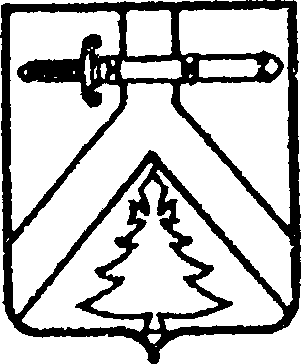 РОССИЙСКАЯ ФЕДЕРАЦИЯКРАСНОЯРСКИЙ КРАЙ КУРАГИНСКИЙ РАЙОНАЛЕКСЕЕВСКИЙ СЕЛЬСКИЙ  СОВЕТ ДЕПУТАТОВРЕШЕНИЕ00.00.2018                                        с. Алексеевка                                  № ПроектО внесении изменений и дополнений в Устав муниципального образования Алексеевский сельсовет Курагинского района Красноярского краяВ целях приведения Устава Алексеевского сельсовета Курагинского района Красноярского края в соответствие с требованиями Федерального закона от 06.10.2003 № 131-ФЗ «Об общих принципах организации местного самоуправления в Российской Федерации», руководствуясь статьями Устава Алексеевского сельсовета Курагинского района Красноярского края,    Алексеевский сельский Совет депутатов РЕШИЛ:1. Внести в Устав Алексеевского сельсовета Курагинского района Красноярского края следующие изменения и дополнения:1.1. в части 1 статьи 7:1.1.1. пункт 5 изложить в новой редакции:«5) дорожная деятельность в отношении автомобильных дорог местного значения в границах населенных пунктов города и обеспечение безопасности дорожного движения на них, включая создание и обеспечение функционирования парковок (парковочных мест), осуществление муниципального контроля за сохранностью автомобильных дорог местного значения в границах населенных пунктов города, организация дорожного движения, а также осуществление иных полномочий в области использования автомобильных дорог и осуществления дорожной деятельности в соответствии с законодательством Российской Федерации;1.1.2. пункт 19 изложить в следующей редакции:«19) участие в организации деятельности по накоплению (в том числе раздельному накоплению) и транспортированию твердых коммунальных отходов»; 1.2. часть 1 статьи 8 дополнить подпунктом 17 следующего содержания: «17) осуществление мероприятий по защите прав потребителей, предусмотренный Законом Российской Федерации от 7 февраля 1992 года № 2300-1»;   1.3.  статью 39 изложить в следующей редакции:            « Статья 39. Публичные слушания. 1. Для обсуждения проектов муниципальных правовых актов по вопросам местного значения с участием жителей сельсовета сельским Советом депутатов, главой муниципального образования проводятся публичные слушания. 2. Публичные слушания проводятся по инициативе населения или  сельского Совета депутатов, главы муниципального образования.            3. На публичные слушания должны выноситься:1) проект устава сельсовета, а также проект решения о внесении изменений и дополнений в данный устав, кроме случаев, когда в устав сельсовета вносятся изменения в форме точного воспроизведения положений Конституции Российской Федерации, федеральных законов, Устава или Законов Красноярского края в целях приведения  данного устава в соответствие с этими нормативными правовыми актами;             2) проект местного бюджета и отчёт о его исполнении;             3) проект стратегии социально-экономического развития сельсовета;4)вопросы о преобразовании муниципального образования, за исключением случаев, если в соответствии со статьёй 13 Федерального закона от 06.10.2013 № 131-ФЗ «Об общих принципах организации местного самоуправления в Российской Федерации» для преобразования муниципального образования требуется получение согласия населения муниципального образования, выраженного путём голосования либо на сходе граждан.            Порядок организации и проведения публичных слушаний определяется нормативными правовыми актами сельского Совета депутатов и должен предусматривать заблаговременное оповещение жителей сельсовета о времени и месте проведения публичных слушаний, заблаговременное ознакомление с проектом муниципального правового акта, другие меры, обеспечивающие участие в публичных слушаниях жителей сельсовета, опубликование (обнародование) результатов публичных слушаний, включая мотивированное обоснование принятых решений.          По проектам генеральных планов, проектам правил землепользования и застройки, проектам планировки территории, проектам межевания территории, проектам правил благоустройства территорий, проектам, предусматривающим внесение изменений в один из указанных утвержденных документов, проектам решений о предоставлении разрешения на условно разрешенный вид использования земельного участка или объекта капитального строительства, проектам решений о предоставлении разрешения на отклонение от предельных параметров разрешенного строительства, реконструкции объектов капитального строительства, вопросам изменения одного вида разрешенного использования земельных участков и объектов капитального строительства на другой вид такого использования при отсутствии утвержденных правил землепользования и застройки проводятся  публичные слушания, порядок организации и проведения которых определяется нормативным правовым актом сельского Совета депутатов с учетом положений законодательства о градостроительной деятельности»; 1.4. статью 64 дополнить пунктом 6 следующего содержания:           «6. Пункт 5 части 1 статьи 7 вступает в силу с 30.12.2018. Пункт 19 части 1 статьи 7 вступает в силу с 01.01.2019».2. Настоящее Решение о внесении изменений и дополнений в Устав Алексеевского сельсовета Курагинского района Красноярского края вступает в силу в день, следующий за днем официального опубликования, осуществляемого при наличии государственной регистрации.3. Глава Алексеевского сельсовета обязан опубликовать (обнародовать) зарегистрированное Решение о внесении изменений и дополнений в Устав сельсовета, в течение семи дней со дня его поступления из Управления Министерства юстиции Российской Федерации по Красноярскому краю.Заместитель председателя                                              Глава сельсоветаСовета депутатов                                                                        М.В. Романченко               А.С. Лазарев                                                                                